WIOSNA NA WSI 4 Scenariusz zajęć z dnia 15.04.2021r „Świnki trzy”Cele ogólne: Poznanie wybranego zwierzęcia z gospodarstwa wiejskiego; rozwijanie poczucia ryt-mu i wrażliwości słuchowej; rozwijanie sprawności fizycznej; zachęcanie do dokładnego wykonywania wszystkich ćwiczeń i zadań.„Świnka” – zabawa z rysowanym wierszykiem. W trakcie recytacji wiersza R. wykonuje rysunek na kartce papieru.Świnka Wanda SzumanównaTo będzie świneczka.Brzuszek jak beczka,ogon zakręcony, ryjek przytępiony,ucho, oko..., nóżki małe…i zwierzątko jest już całe.Zestaw ćwiczeń porannych- „Wiosenny spacer” – zabawa orientacyjno-porządkowa. Dziecko spaceruje po pokoju przy dźwiękach dowolnej piosenki. Na sygnał R. (np.delikatne uderzenie opuszkami palców w blat stołu,  dziecko  musi szybko schować się pod parasolem – podejść do R.– „Zbieramy kwiaty” – ćwiczenia tułowia – skręty. Dziecko stoi,  nogi lekko         rozstawione na szerokość bioder. Naśladuje zrywanie kwiatów – robi skłon raz w lewą, raz w prawą stronę, próbując dotknąć palcami obu rąk podłogi.– „Koniki na łące” – zabawa bieżna. R . wyklaskuje bądź wystukuje rytm do biegu lub marszu. W zależności od granej melodii dziecko - konik biega w różnych kierunkach po pokoju, wysoko unosząc kolana (koń  kłusuje) lub maszeruje, wysoko unosząc kolana (koń  idzie stępa).– „Chlup w błotko!” – zabawa z elementem podskoku. R. rozkłada na podłodze  gazety  - kałuże błota. Dziecko – świnka  maszeruje  przy dźwiękach muzyki. Gdy muzyka cichnie, wskakuje obunóż  na gazetę. Zabawę powtarzamy wielokrotnie. – „Wiosenny masażyk” – zabawa uspokajająca. Dziecko  siedzi  na dywanie i rysuje na plecach R. , brata/siostry proste wiosenne symbole: słońce, chmurę, trawę, deszcz. Po narysowaniu każdego obrazka R. prosi dziecko, by zamknęło na chwilę oczy i zrobiło  głęboki wdech nosem i wydech ustami. Wysłuchanie piosenki „Trzy świnki” i rozmowa na jej temat. R. pyta: O czym jest ta piosenka? Kto chciał zjeść świnki? Jakie domki budowały dla siebie świnki? Które domki zniszczył wilk? Której świnki domek był najmocniejszy? Dlaczego ta świnka mądra była?#spiewajacebrzdace #śpiewającebrzdące #piosenkidladzieciŚpiewające Brzdące - Trzy świnki - Piosenki dla dziecihttps://www.youtube.com/watch?v=toh28bZ-6aw            Trzy świnki Były sobie świnki trzyŚwinki trzy, świnki trzyKtóre chciał zjeść wilczek złyWilczek zły, wilczek zły hej!Każda domek budowała, budowała I przed wilczkiem się schowała,Się schowała hej!   XPierwszy domek był słomiany,Był słomiany, był słomianyWilczek zniszczył domek cały, domek cały hej!Drugi domek był drewniany, był drewnianyWilczek zniszczył domek cały, domek cały hej!Trzecia świnka mądra była, mądra była,Mądra była, z cegły domek postawiła,Postawiła hej!Wszystkie świnki się schowały, się schowały.Do dziś stoi domek cały, domek cały hej! „Świnki” – zabawa ilustracyjna do piosenki. R. włącza piosenkę, dziecko ilustruje ruchem jej treść.„Świnka na podwórku” – zabawa ruchowa. Dziecko – świnka stoi w rogu pokoju. W innym miejscu stoi R. - gospodyni. Gdy gospodyni klaśnie raz w ręce, dziecko - świnka wychodzi z chlewika i porusza się po całym pokoju. Gdy gospodyni klaśnie dwa razy, dziecko – świnka wraca do chlewika.„Moje ulubione wiejskie zwierzę” – praca plastyczna. Lepienie z plasteliny ulubionych  zwierząt z wiejskiej zagrody.• Potrzebne: plastelinaUlubione zabawy dziecka w domu i na świeżym powietrzu.KLOROWANKI  PONIŻEJ  DO  WYBORU!Znajdź 5 różnic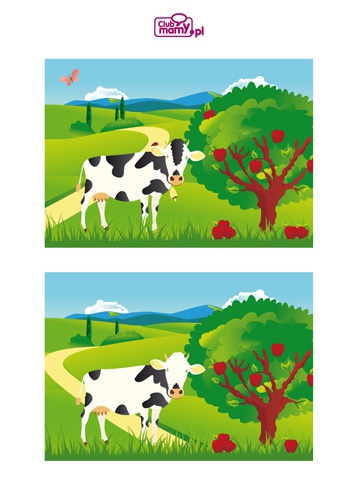 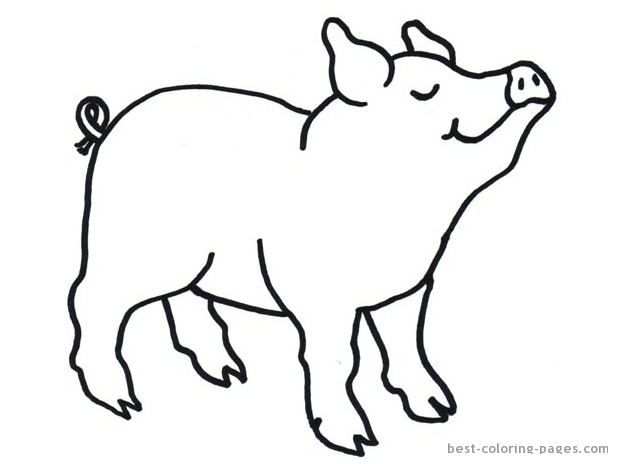 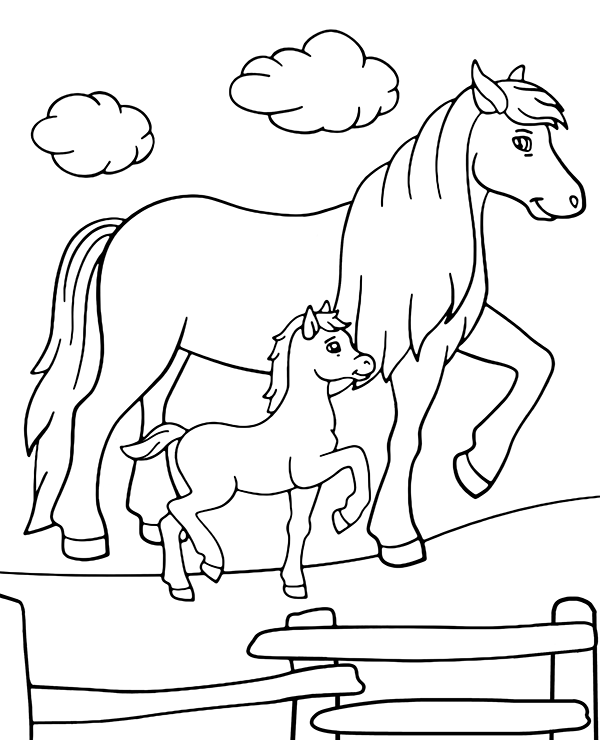 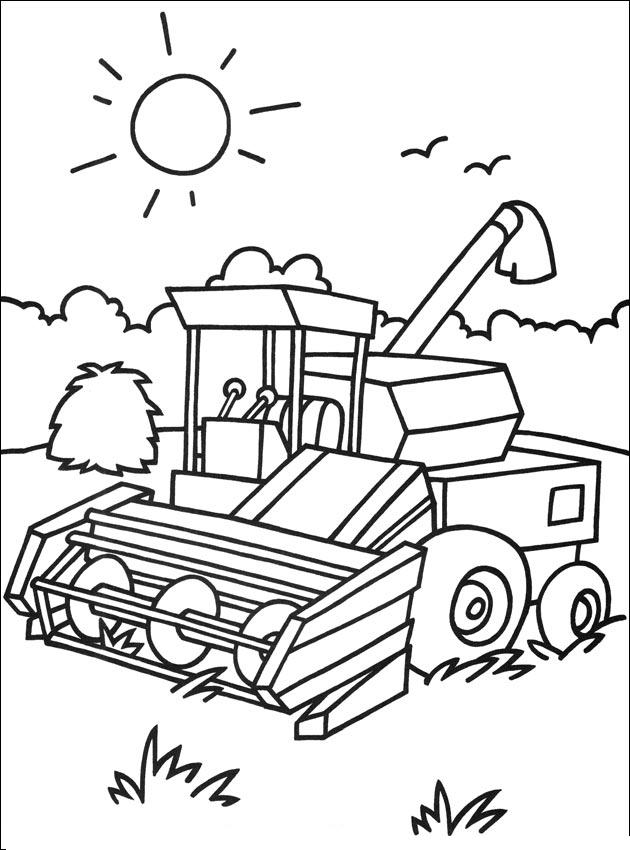 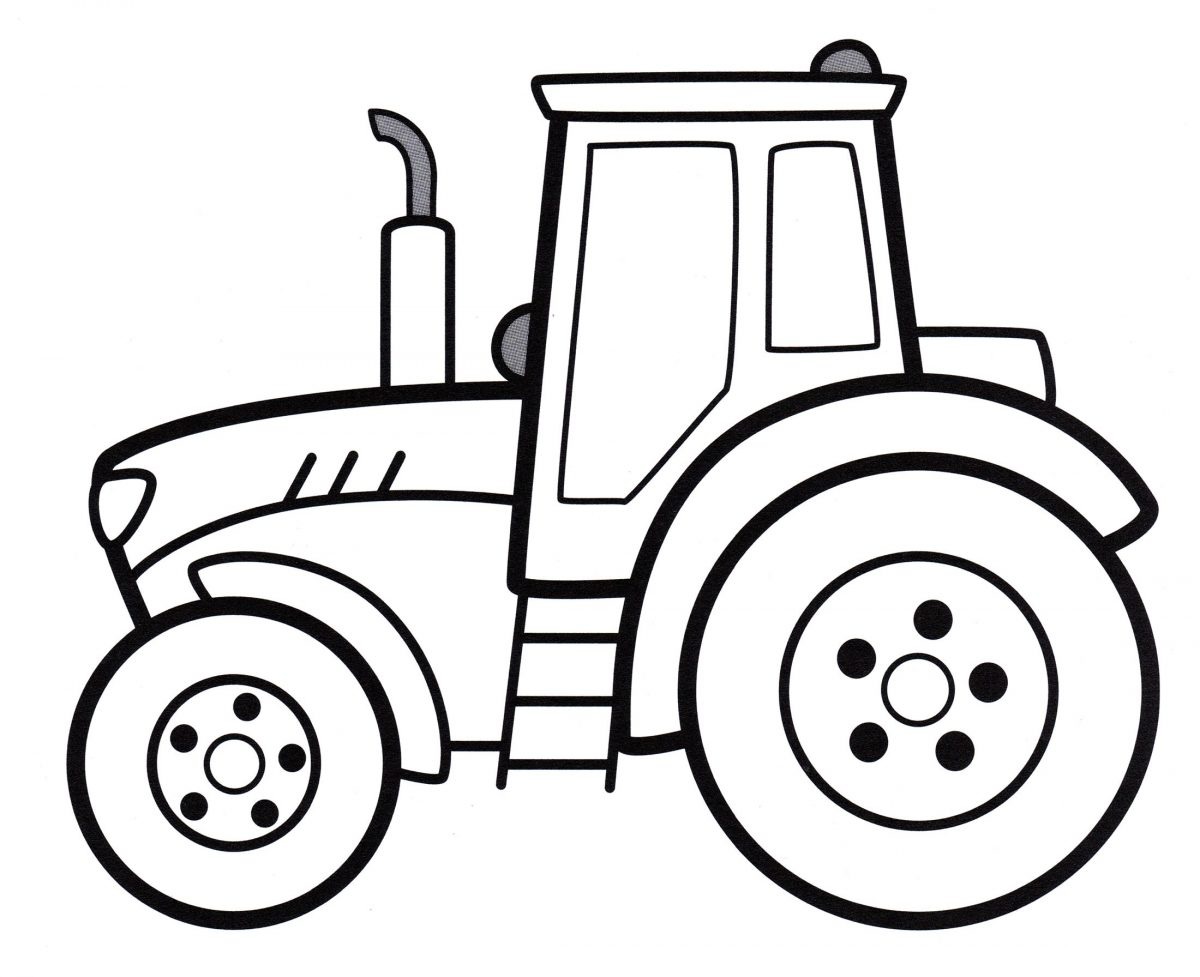 